Monday 18th January 2021Learning objective: I can find a part.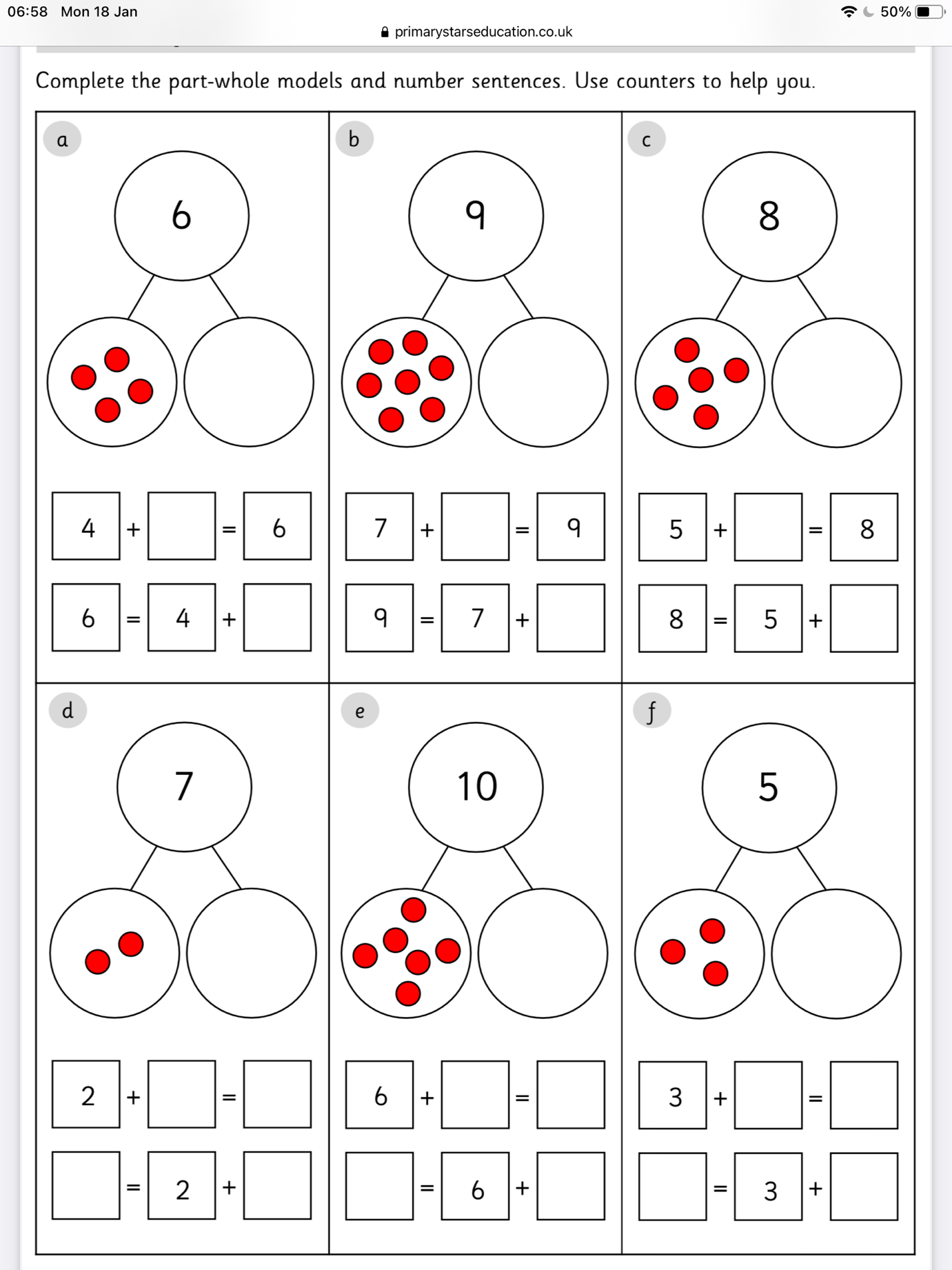 